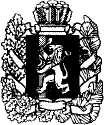 АДМИНИСТРАЦИЯ МАНСКОГО РАЙОНА КРАСНОЯРСКОГО КРАЯПОСТАНОВЛЕНИЕВ актуальной редакции № 974 от 14.10.2013, изменения внесены № 321 от 03.04.2017Об утверждении порядка размещения сведений о доходах, об имуществе и обязательствах имущественного характера, представленных лицами, замещающими должности муниципальной службы, и членов их семей, об источниках получения средств, за счет которых совершены сделки, на официальном  сайте администрации Манского районаВ соответствии со статьями 8, 8.1 Федерального закона от 25.12.2008 N 273-ФЗ "О противодействии коррупции", статьей 10 Федерального закона от 09.02.2009 N 8-ФЗ "Об обеспечении доступа к информации о деятельности государственных органов и органов местного самоуправления", статьей 8 Федерального закона от 03.12.2012 N 230-ФЗ "О контроле за соответствием расходов лиц, замещающих государственные должности, и иных лиц их доходам", статьей 2 Закона Красноярского края от 07.07.2009 N 8-3542 "О представлении гражданами, претендующими на замещение должностей муниципальной службы, замещающими должности муниципальной службы и муниципальные должности, сведений о доходах, об имуществе и обязательствах имущественного характера, а также о представлении лицами, замещающими должности муниципальной службы и муниципальные должности, сведений о расходах", руководствуясь п. 1 ст. 33 Устава района администрация района ПОСТАНОВЛЯЕТ:1. Утвердить Порядок размещения сведений о доходах, об имуществе и обязательствах имущественного характера, представленных лицами, замещающими должности муниципальной службы, и членов их семей, об источниках получения средств, за счет которых совершены сделки, на официальном  сайте администрации Манского района согласно приложению.2. Признать утратившими силу:Постановление администрации Манского района от 12.02.2013 № 87 «Об утверждении порядка размещения сведений о доходах, об имуществе и обязательствах имущественного характера  лиц, замещающих должности муниципальной службы, и членов их семей  на официальном  сайте администрации Манского района;Постановление администрации Манского района от 10.07.2013 № 683 «Об утверждении Порядка размещения на официальном сайте Манского района сведений об источниках получения средств, за счет которых совершенна сделка, представленных лицами, замещающими должности муниципальной службы»;3. Настоящее постановление вступает в силу со дня, следующего за днем его официального опубликования.И.о. руководителя администрации 				             С.Н. ЧеротайкинПриложение к постановлению администрации района от______________№____Порядок размещения сведений о доходах, об имуществе и обязательствах имущественного характера, представленных лицами, замещающими должности муниципальной службы, и членов их семей, об источниках получения средств, за счет которых совершены сделки, на официальном  сайте администрации Манского района1. Настоящий Порядок регулирует механизм размещения следующих сведений на официальном  сайте администрации Манского района (далее-сайт):сведений о доходах, об имуществе и об обязательствах имущественного характера муниципальных служащих, замещающих должности муниципальной службы высшей, главной, ведущей, старшей группы (далее - должностное лицо), а также представленных должностными лицами сведений о доходах, об имуществе и об обязательствах имущественного характера их супруг (супругов) и несовершеннолетних детей;сведения об источниках получения средств, за счет которых совершены сделки (совершена сделки) по приобретению земельного участка, другого объекта недвижимости, транспортного средства, ценных бумаг, акций (долей участия, паев в уставных (складочных) капиталах организаций), если общая сумма таких сделок превышает общий доход должностных лиц и их супруг (супругов) за три последних года, предшествующих отчетному периоду, представленные в соответствии с Федеральным законом от 3 декабря 2012 года № 230-ФЗ «О контроле за соответствием расходов лиц, замещающих государственные должности, и иных лиц их доходам» (далее – сведения об источниках получения средств, за счет которых совершены сделки)».2. На сайте размещаются следующие сведения, представленные должностным лицом:1) перечень объектов недвижимого имущества, принадлежащих должностному лицу, его супруге (супругу) и несовершеннолетним детям на праве собственности или находящихся в пользовании, с указанием вида, площади и страны расположения каждого из таких объектов;2) перечень транспортных средств с указанием вида и марки, принадлежащих на праве собственности должностному лицу, его супруге (супругу) и несовершеннолетним детям;3) годовой доход должностного лица, его супруги (супруга) и несовершеннолетних детей;4) сведения об источниках получения средств, за счет которых совершены сделки.3. В размещаемых на сайте сведениях запрещается указывать:1) иные сведения (кроме указанных в пункте 2 настоящего Порядка) о доходах должностного лица, его супруги (супруга) и несовершеннолетних детей, об имуществе, принадлежащем на праве собственности указанным лицам, и об их обязательствах имущественного характера;2) персональные данные супруги (супруга), несовершеннолетних детей и иных членов семьи должностного лица;3) данные, позволяющие определить место жительства, почтовый адрес, телефон и иные индивидуальные средства коммуникации должностного лица, его супруги (супруга), несовершеннолетних детей и иных членов семьи соответствующего лица;4) данные, позволяющие определить местонахождение объектов недвижимого имущества, принадлежащих должностному лицу, его супруге (супругу), несовершеннолетним детям и иным членам семьи на праве собственности или находящихся в их пользовании;5) информацию, отнесенную к государственной тайне или являющуюся конфиденциальной.4. На основании сведений о доходах, расходах, об имуществе и обязательствах имущественного характера, представленных должностными лицами, отдел правовой и организационной работы формирует сводную таблицу сведений о доходах, об имуществе и обязательствах имущественного характера, об источниках получения средств, за счет которых совершены сделки, по форме согласно приложению к настоящему Порядку (далее - сводная таблица) в течение 13 рабочих дней со дня истечения срока, установленного для их подачи и в течение 1 рабочего дня размещает сводную таблицу на сайте.5. Руководителям структурных подразделений с правами юридического лица:- назначить ответственных за формирование сводной таблицы сведений о доходах, об имуществе и обязательствах имущественного характера, об источниках получения средств, за счет которых совершены сделки;  - направлять сводную таблицу в отдел правовой и организационной работы в течение 13 рабочих дней со дня истечения срока, установленного для подачи сведений о доходах, об имуществе и обязательствах имущественного характера, об источниках получения средств, за счет которых совершены сделки.6. При размещении на сайте сведений о доходах, об имуществе и обязательствах имущественного характера, об источниках получения средств, за счет которых совершены сделки, за каждый последующий год сведения, размещенные в предыдущие годы, сохраняются на сайте.Начальник отдела правовой и организационной работы						          Е.А. ЧежинаПриложение к Порядку размещения сведений о доходах, об имуществе и обязательствах имущественного характера, представленных лицами, замещающими должности муниципальной службы, и членов их семей, об источниках получения средств, за счет которых совершены сделки на официальном  сайте администрации Манского районаСВЕДЕНИЯ О ДОХОДАХ,ОБ ИМУЩЕСТВЕ И ОБЯЗАТЕЛЬСТВАХ ИМУЩЕСТВЕННОГО ХАРАКТЕРА,ПРЕДСТАВЛЕННЫЕ ЛИЦАМИ, ЗАМЕЩАЮЩИМИ ДОЛЖНОСТИ МУНИЦИПАЛЬНОЙ СЛУЖБЫ, ОБ ИСТОЧНИКАХПОЛУЧЕНИЯ СРЕДСТВ, ЗА СЧЕТ КОТОРЫХ СОВЕРШЕНЫ СДЕЛКИ--------------------------------<1> Фамилия, имя, отчество супруга (супруги), несовершеннолетних детей не указываются, указываются слова "супруг", "супруга" или "несовершеннолетний ребенок".<2> Место работы и должность супруга (супруги), а также место учебы и (или) место работы (должность) несовершеннолетних детей не указываются.<3> Указывается доход за отчетный период, указанный в строке 6 раздела 1 сведений, представленных по форме, утвержденной Указом Губернатора Красноярского края от 10.02.2010 N 10-уг "Об утверждении Положения о представлении гражданами, претендующими на замещение должностей государственной гражданской службы Красноярского края, государственными гражданскими служащими Красноярского края сведений о доходах, об имуществе и обязательствах имущественного характера, проверке достоверности и полноты указанных сведений, порядке их размещения на едином краевом портале "Красноярский край" и (или) на официальном сайте государственного органа Красноярского края".<4> Указывается земельный участок, другой объект недвижимости, транспортное средство, ценные бумаги, акции (доли участия, паи в уставных (складочных) капиталах организаций) без указания данных, указанных в пункте 3 Порядка размещения сведений о доходах, об имуществе и обязательствах имущественного характера, представленных лицами, замещающими муниципальные должности и должности муниципальной службы, об источниках получения средств, за счет которых совершены сделки, на официальном сайте Красноярского края - едином краевом портале "Красноярский край".<5> Указываются виды источников получения средств без указания размера (суммы): доход по основному месту службы (работы), доход от иной разрешенной законом деятельности, доход от вкладов в банках и иных кредитных организациях, накопления за предыдущие годы, наследство, дар, заем, ипотека, иные кредитные обязательства, доход от продажи имущества, другое.с. ШалинскоеN Наименование муниципального образования  Фамилия,   имя,   отчество <1>Должно сть  <2>Годовой доход (руб.) <3>  Перечень объектов недвижимого   имущества, принадлежащих на праве           собственности             Перечень объектов недвижимого   имущества, принадлежащих на праве           собственности             Перечень объектов недвижимого   имущества, принадлежащих на праве           собственности             Перечень объектов недвижимого        имущества, находящихся в                пользовании              Перечень объектов недвижимого        имущества, находящихся в                пользовании              Перечень объектов недвижимого        имущества, находящихся в                пользовании              Перечень   транспортных   средств,   принадлежащих  на праве   собственности  Перечень   транспортных   средств,   принадлежащих  на праве   собственности    Источники        получения    средств, за счет которых совершены     сделка          Источники        получения    средств, за счет которых совершены     сделка      N Наименование муниципального образования  Фамилия,   имя,   отчество <1>Должно сть  <2>Годовой доход (руб.) <3>вид объектовнедвижимостиплощадь, кв. м     страна   расположениявид объектовнедвижимостиплощадь, кв. м     страна   расположениявид  марка  предметсделки <4>источникиполучения средств <5>1      2           3      4      5        6         7         8           9         10        11      12    13     14      15    